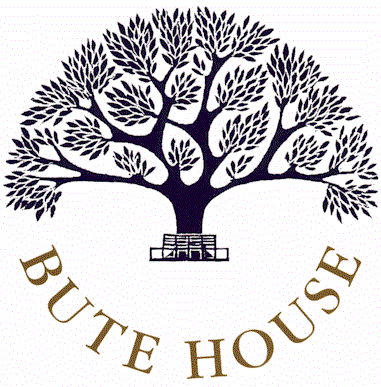 PERSON SPECIFICATIONRole:	TEACHING ASSISTANTPlease Note:  Bute House is committed to safeguarding and promoting the welfare of children.  The successful applicant for this job will be required to undergo child protection screening appropriate to the role and an enhanced Disclosure and Barring Service Check before they start work at the school as well as taking up references before interview.ESSENTIALThese are qualities which are required to do this job. No applicant would be considered if they did not have these.DESIRABLEThese are additional qualities, which may be useful when the panel is selecting the final shortlist.METHOD OF ASSESSMENTQualificationsMinimum Level 2 NVQ or equivalentFirst Aid qualification or the willingness to obtain this.CertificatesExperienceExperience of working with young childrenApplication formReferencesSkillsGood interpersonal skills.Ability to work on own initiative.Good written and numerical skills.Computer literacy.InterviewReferencesApplication formInterviewKnowledgeOf working in a school environment and the curriculum.InterviewPersonal competencies and qualitiesEnjoyment of working with children.The ability to develop positive relationships with young people.High levels of honesty and integrity.The ability to take personal responsibility, a readiness to reflect and self evaluate and the ability to change, improve and develop.InterviewReferences